附件1：线上平台使用方法（1）登录：使用学信网账号登录大一学生如果未有学信网账号，可先进行注册。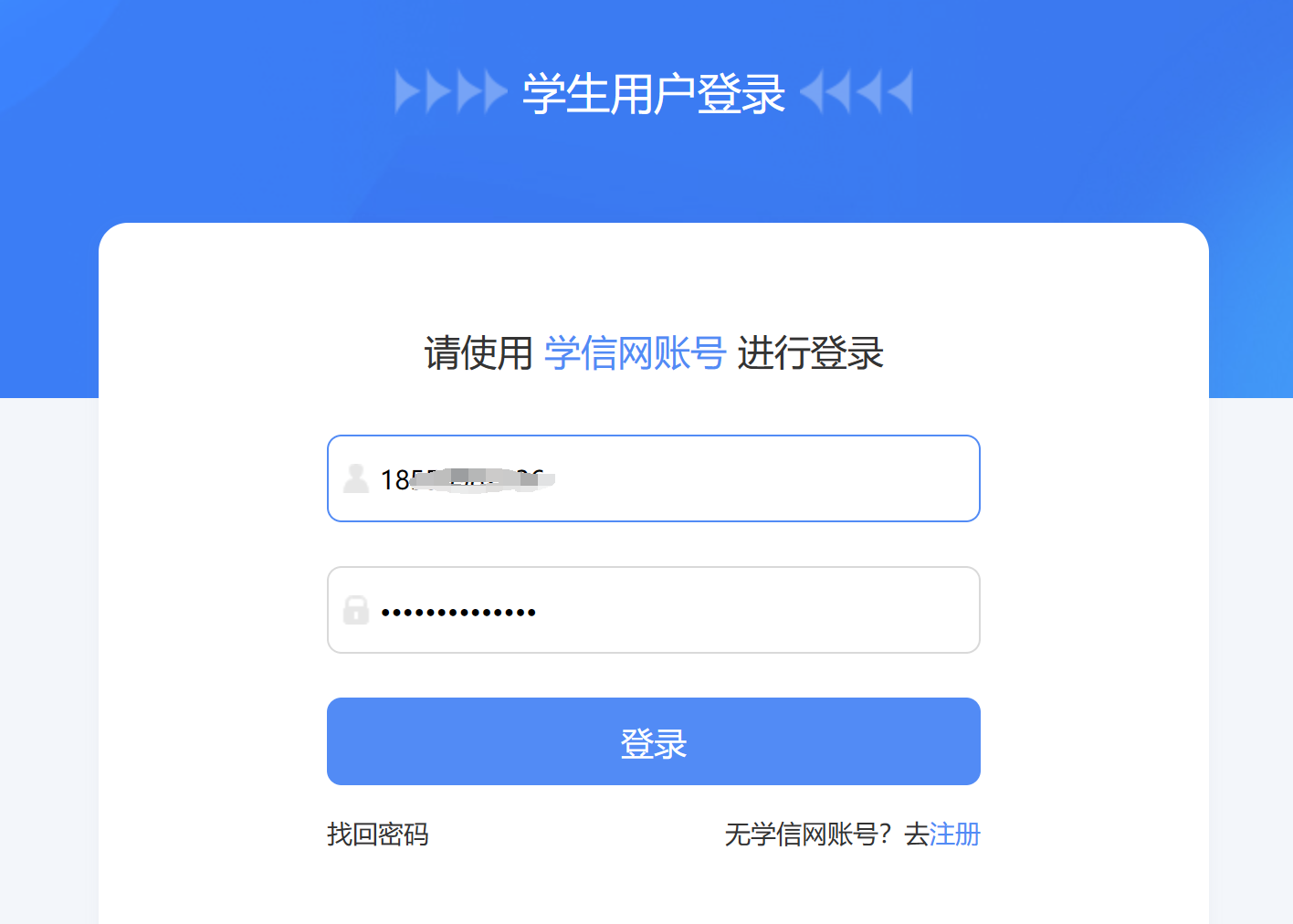 （2）本人身份核验：首次登录需要本人身份核验，“方式2”中直接输入“苏州城市学院”，点击验证。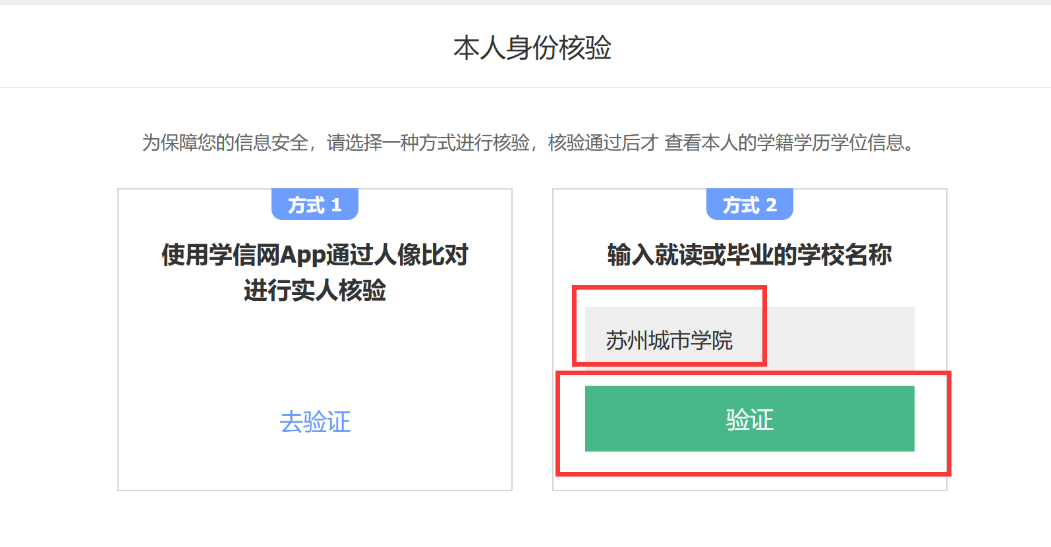 （3）报名参赛：①点击报名参赛②选择“成长赛道”、“高教组”③“已阅读诚信声明”④确认参赛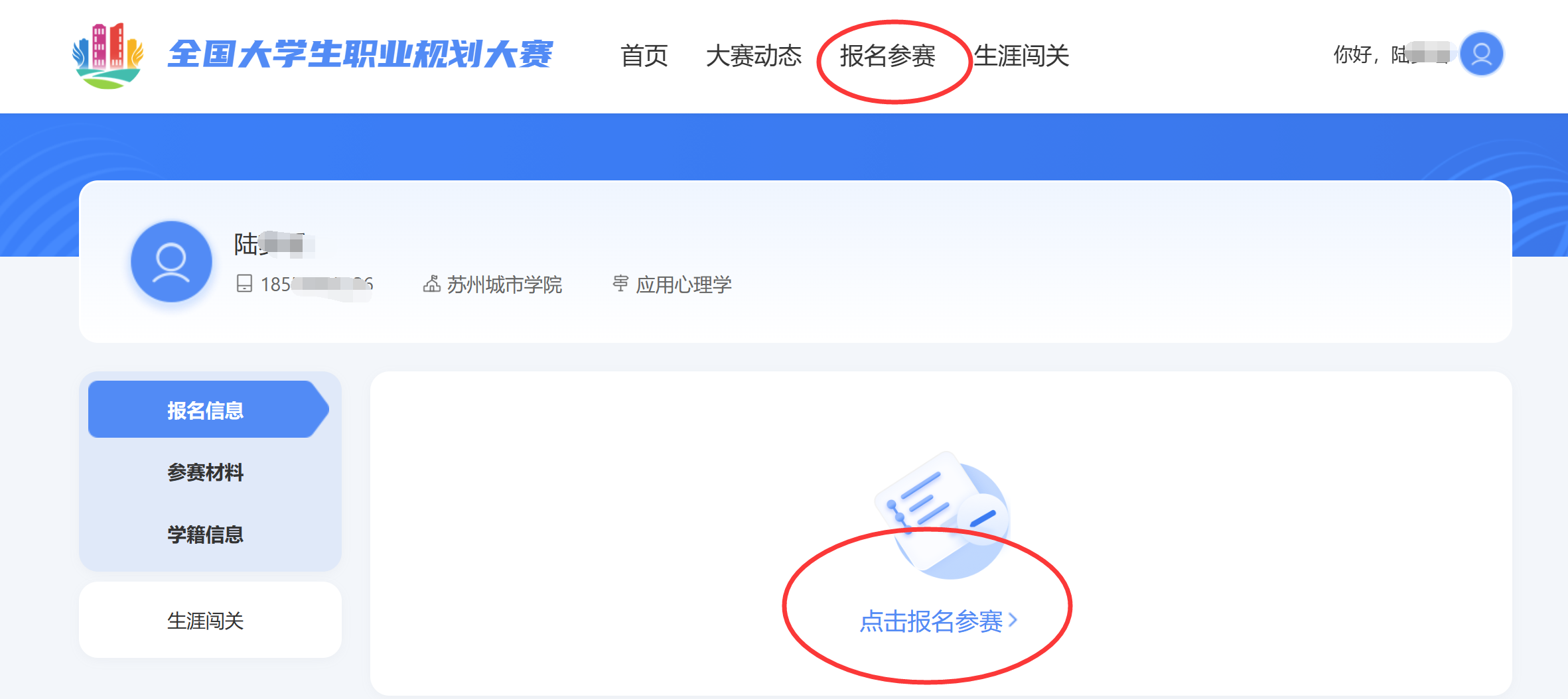 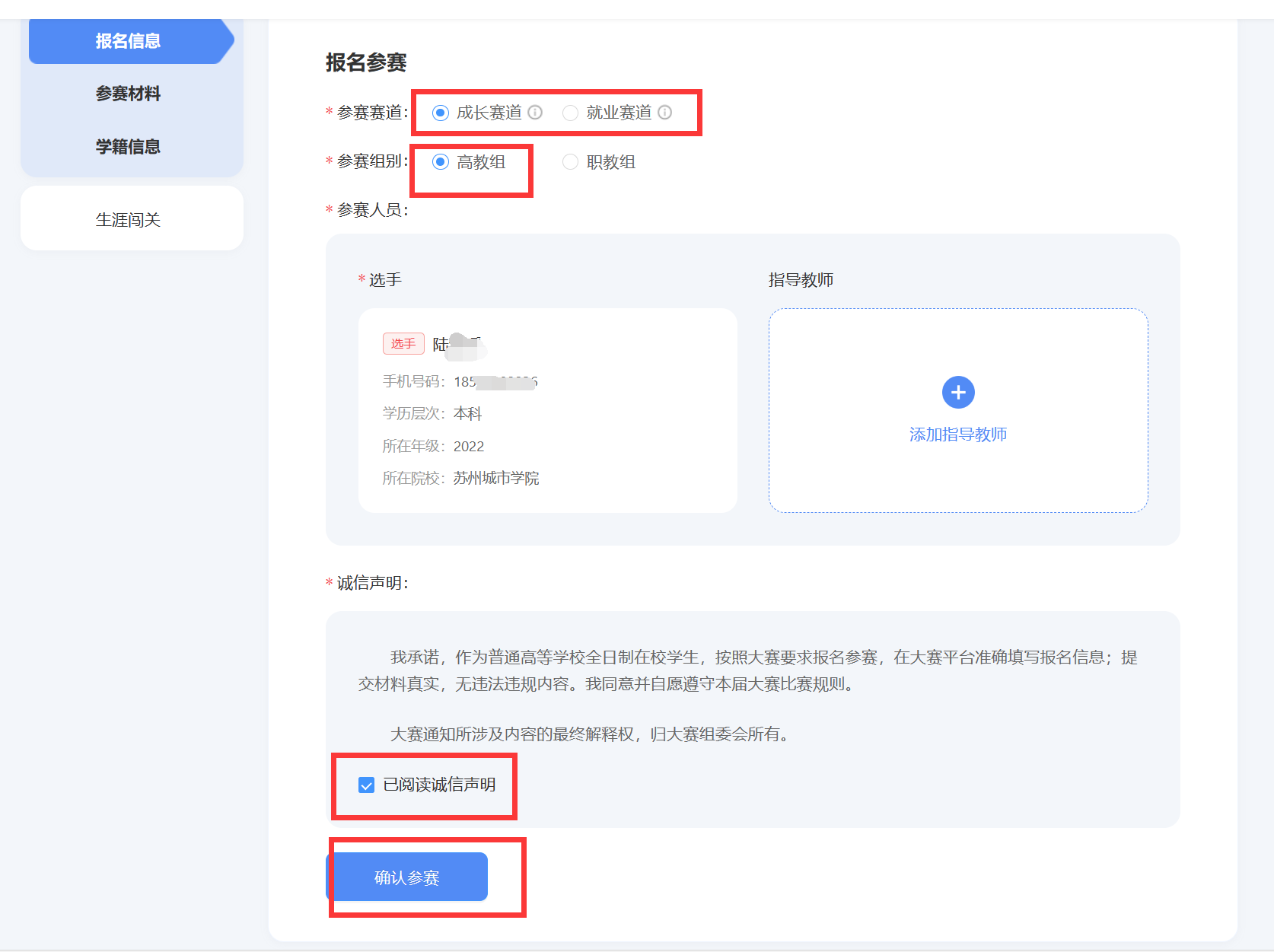 （4）等待学校审核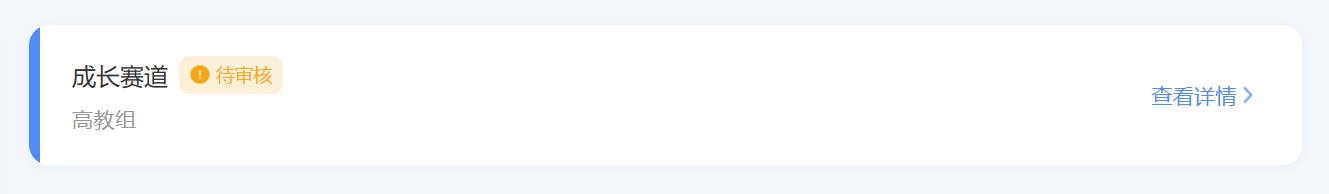 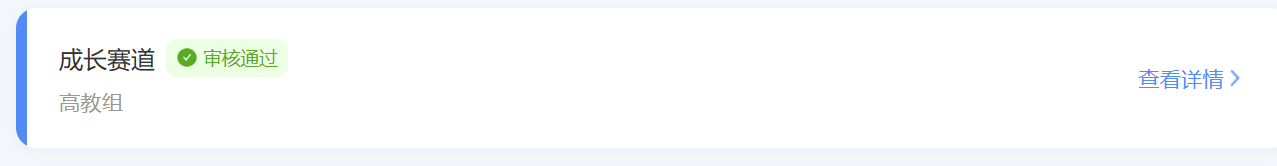 （5）创建参赛材料：①选择参赛材料②上传“生涯发展报告”、“生涯发展展示”③确认提交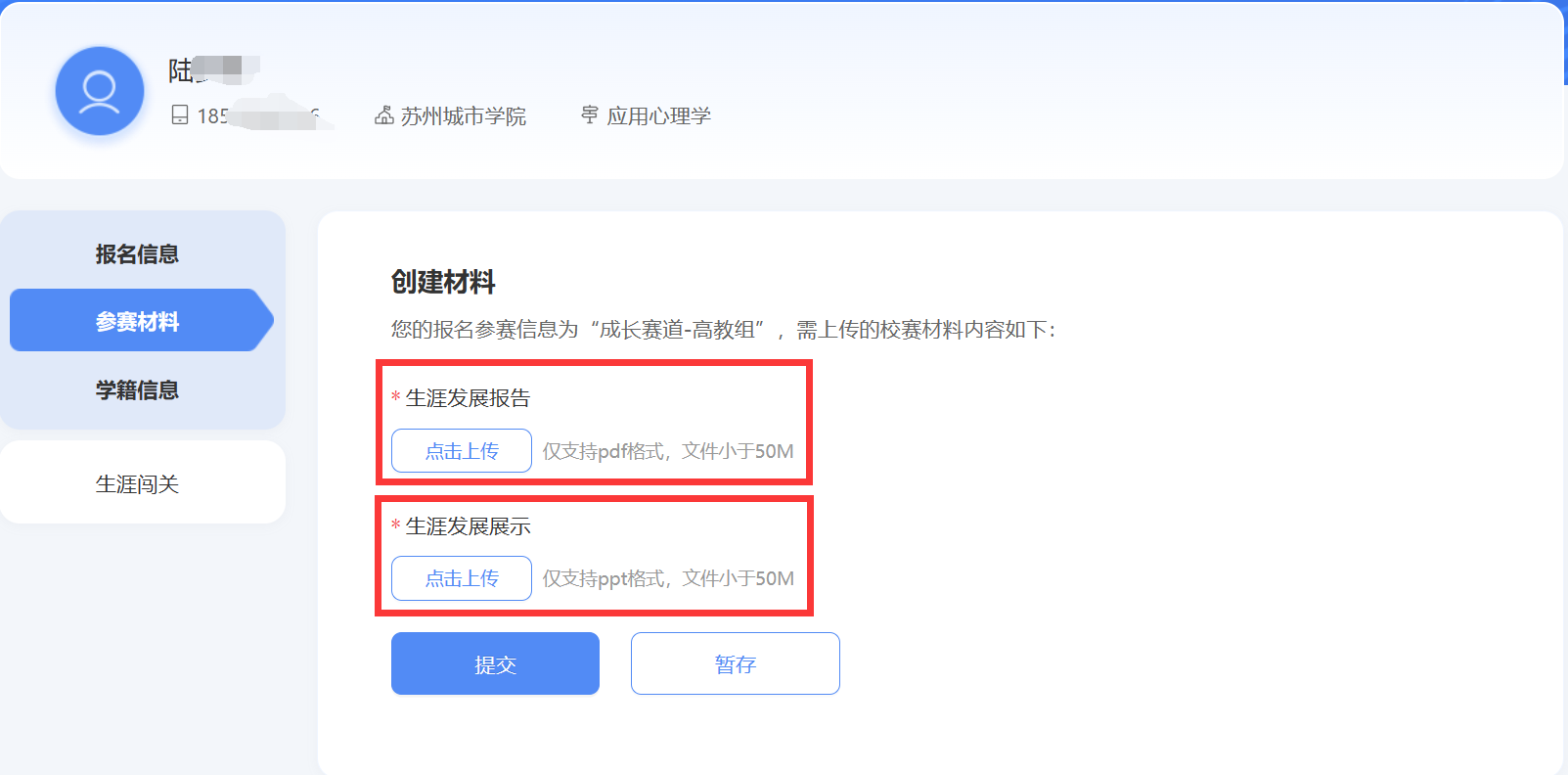 